Year 7 Long Term Planning 2020/21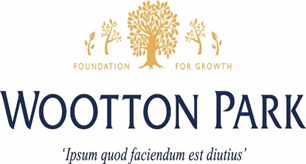 Outline of Assessment Objectives:AO1 – Algebra 			AO3 – Measure, Shape and SpaceAO2 – Data Handling 		AO4 – NumberYear 8 Long Term Planning 2020/21Outline of Assessment Objectives:AO1 – Algebra 			AO3 – Measure, Shape and SpaceAO2 – Data Handling 		AO4 – NumberYear 9 Long Term Planning 2020/21Outline of Assessment Objectives:AO1 – Number 						AO3 – Algebra				AO5 – Geometry & MeasuresAO2 – Ratio, Proportion and Rates of Change		AO4 – Statistics & ProbabilityYear 10 Long Term Planning 2020/2021Outline of Assessment Objectives:AO1 – Number 						AO3 – Algebra				AO5 – Geometry & MeasuresAO2 – Ratio, Proportion and Rates of Change		AO4 – Statistics & ProbabilityYear 11 Long Term Planning 2020/2021Outline of Assessment Objectives:AO1 – Number 						AO3 – Algebra				AO5 – Geometry & MeasuresAO2 – Ratio, Proportion and Rates of Change		AO4 – Statistics & ProbabilityFurther Mathematics Long Term Planning 2020/2021Selected learners from 10D will work through the scheme of learning at an accelerated rate and begin the AQA Level 2 Further Mathematics course in the summer term of year 10 and continue through this course into year 11. The course will build upon learners GCSE knowledge, provide appropriate stretch and challenge and offer them the opportunity to gain an extra qualification whilst giving learners a strong foundation for their A-Level studies.Outline of Assessment Objectives:AO1 - Recall and use knowledge of the prescribed content for routine and multi-step proceduresAO2 - Apply mathematical reasoning, skills and knowledge to solve mathematical problems including rigorous justification and formal proof.The specification content is set out in six distinct topic areas although questions will be asked that range across these topics. 1 Number 2 Algebra 3 Coordinate Geometry (2 dimensions only) 4 Calculus 5 Matrix Transformations 6 GeometryTerm 1Term 2Term 3Term 4Term 5Term 6Subject:Year 7 (Delta)Number SkillsAnalysing and Displaying DataEquations, Functions and FormulaeSequences and GraphsFractions, Decimals and PercentagesFractions, Decimals and Percentages (cont.)Angles and ShapesPerimeter, Area and VolumeTransformationsProbabilityRatio and ProportionLoci and ConstructionReal-life GraphsRevision and End of Year ExamConstruction and Loci ProjectBegin Year 8 SOWAssessment ObjectivesAO4AO2AO1AO4AO3AO4AO3AO2AO4AO3AO2AO3Subject:Year 7 (Theta)Number SkillsAnalysing and Displaying DataExpressions, Functions and FormulaeSequences and GraphsFractions and decimalsFractions and Decimals (cont.)Lines and AnglesLines and Angles (cont.)TransformationsProbabilityRatio, Proportion and PercentagesRevision and End of Year ExamConstruction and Loci ProjectBegin Year 8 SOWAssessment ObjectivesAO4AO2AO1AO4AO4AO3AO3AO2AO4AO3Subject:Year 7 (Pi)Number Skills (Calculating)Analysing and Displaying DataEquations, Functions and FormulaeFractions and Decimals Fractions and Decimals (cont.)Angles and LinesArea and PerimeterTransformationsProbabilityRatio, Proportion and PercentagesRevision and End of Year ExamConstruction and Loci ProjectBegin Year 8 SOWAssessment ObjectivesAO4AO2AO1AO4AO4AO3AO3AO2AO4AO3Term 1Term 2Term 3Term 4Term 5Term 6Subject:Year 8 (Delta)Factors, Powers and RootsCollecting and Analysing DataExpressions, Equations and InequalitiesDecimals, Percentages and ProportionCircles, Sectors and ArcsAccuracy and MeasureMathematical ReasoningNon-linear graphsPythagoras and TrigonometryProbabilityGraphical SolutionsRevision End of Year ExamConstructions and Loci ProjectAssessment ObjectivesAO4AO2AO1AO4AO3AO4AO1AO3AO2AO1Subject:Year 8 (Theta)Factors and PowersStatistics, graphs and chartsExpression, Formulae and EquationsDecimals, Ratio and PercentagesArea and VolumeFractions- Fractions (cont.)-Real life Graphs- Lines, Angles, Scale Drawings and Measures- Probability- Straight Line Graphs - Revision End of Year Exam - Constructions and Loci ProjectAssessment ObjectivesAO4AO2AO1AO4AO3AO4AO4AO2AO3AO2AO1Subject:Year 8 (Pi)Factors and PowersStatisticsExpressions, Functions and EquationsRatio and DecimalsShape and Measure in 3DFractions and PercentagesFractions and Percentages (cont.)Real life and Algebra graphsAnglesProbabilitySequencesConstructions and Loci ProjectRevision End of Year ExamAssessment ObjectivesAO4AO2AO1AO4AO3AO4AO4AO2AO3AO2AO1Term 1Term 2Term 3Term 4Term 5Term 6Subject:Year 9(Foundation)NumberAlgebraGraphs, Tables & ChartsFractions and PercentagesFractions and PercentagesEquations, Inequalities & SequencesAnglesAverages & RangeAverages & RangePerimeter, Area & VolumeAssessment ObjectivesAO1AO3AO4AO1AO1AO3AO5AO4AO4AO5Subject:Year 9 (Higher)NumberAlgebraInterpreting & Representing DataFractions, Ratio & Percentages Fractions, Ratio & PercentagesAngles & TrigonometryGraphsArea & VolumeArea & VolumeTransformations & ConstructionsAssessment ObjectivesAO1AO3AO4AO1AO2AO1AO2AO5AO3AO5AO5Term 1Term 2Term 3Term 4Term 5Term 6Subject:Year 10(Foundation)GraphsTransformationsTransformationsRatio and proportionRight-angled TrianglesProbabilityProbabilityMultiplicative ReasoningConstructions, Loci & BearingsQuadratic Equations and GraphsQuadratic Equations and GraphsPerimeter Area & Volume 2Assessment ObjectivesAO2AO3AO4AO5AO2AO5AO1AO4AO5AO1AO2AO4AO3AO5AO3AO5Subject:Year 10 (Higher)Equations and InequalitiesProbabilityProbability Multiplicative Reasoning Similarity and CongruenceMore TrigonometryMore TrigonometryFurther StatisticsEquations and GraphsCircle TheoremsCircle TheoremsMore AlgebraAssessment ObjectivesAO3AO4AO1AO2AO4AO3AO5AO3AO4AO3AO5AO3AO5Term 1Term 2Term 3Term 4Term 5Term 6Subject:Year 11(Foundation)Fractions, indices and standard formCongruence, similarity and vectorsMore AlgebraRevisionNumberAlgebraShapeRevisionDataStatisticsRatioExam preparationExam preparationAssessment ObjectivesAO1AO3AO2AO3AO1AO3AO5AO2AO4AO5AO1AO2AO3AO4AO5AO1AO2AO3AO4AO5Subject:Year 11 (Higher)VectorsGeometric ProofProportion and graphs RevisionNumberAlgebraShapeRevisionDataStatisticsRatioExam preparationExam preparationAssessment ObjectivesAO2AO3AO5AO1AO2AO1AO3AO5AO2AO4AO5AO1AO2AO3AO4AO5AO1AO2AO3AO4AO5Term 1Term 2Term 3Term 4Term 5Term 6Subject:Year 10Further MathsNumber and Algebra 1Algebra 2Geometry 1Assessment ObjectivesAO1 + AO2AO1 + AO2Subject:Year 11 Further MathsAlgebra 3Co-ordinate GeometryAlgebra 4Geometry 2CalculusMatricesGCSE RevisionFM RevisionExam PreparationExam PreparationAssessment ObjectivesAO1 + AO2AO1 + AO2AO1 + AO2AO1 + AO2AO1 + AO2AO1 + AO2